السيرة الذاتية لعضو هيئة تدريسالبيانات الشخصية طرق التواصل المؤهلات العلمية  الورقات المنشورة خبرات ذات صلة :اهتمامات تدريسية :اهتمامات بحثية :عضويات  :دورات:جوائز مهارات شخصيةمهارات الحاسوب :التاريخ:2019      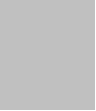 الاسم الرباعي، نورية عبدالسلام رجب القماطيالاسم الرباعي، نورية عبدالسلام رجب القماطيالاسم الرباعي، نورية عبدالسلام رجب القماطيالاسم الرباعي، نورية عبدالسلام رجب القماطيالتخصص: علم نفسالتخصص: علم نفسالمؤهل العلمي: ماجستيرالدرجة الأكاديمية: محاضر المؤهل العلمي: ماجستيرالدرجة الأكاديمية: محاضر تاريخ الميلاد1973الجنس:أنثىالجنس:أنثىالجنسية: ليبية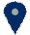 كلية الآدابقسم :علم النفسكلية الآدابقسم :علم النفس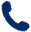 رقم الهاتف: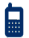 رقم المحمول0944643245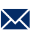 البريد لإلكترونيnmf12097@gmail.comالموقع الإلكترونيn.algmati@art.misurataau.edu.ly 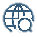 (1995 – 1998)الليسانس تربية وعلم نفس، جامعة مصراتة، ليبيا(2009– 2016)ماجستير، توجيه وارشاد نفسي، اكاديمية الدراسات العليا ، ليبيا2019مجلة كلية الآداب/ المؤتمر الدولي الثاني ،  كلية الآداب مصراتة، ) بورقه عنوانها تقدير الذات وعلاقته بالإداء الوظيفي لدى هيئة التدريس بكليتي العلوم والآداب جامعة مصراتة2018 ـ 2019مدربة،  الهيئة العامة للثقافة مصراتة ، مصراتة 2019.عضو تدريس رسمي بكلية الآداب2017 م ، 2018معضو تدريس متعاون ،  كلية الآداب ،  مصراتة2014 ـ 2019 ماخصائية نفسية بمدرسة  أحمد الزروق2011 ـ 2014 ماخصائية نفسية بمدرسة السكيرات2005  ـ 2010 مأمينة شئون المرآة   قصر أحمد2001 ـ 2005 ممنسقة بقسم الإحصاء ـ كلية العلوم .مصراتة1998 ـ  2001 ممنسقة بقسم التسجيل .كلية العلوم .مصراتةاسم المقرر أسس مــــنــــاهــــــــــــــــجاسم المقرر تربيـــــــــــة خـــــــــاصـــــــــــةاسم المقرر  نظريات تعلماسم المقرر  علم النفس التربوياسم المقرر  سيكولوجية الحروب والكوارثاسم المقرر  التقويم والقياساسم المقرر  تجديدات تربويةاسم المقرر  علم النفس العام علم النفس العامعلوم الطفولةلايوجد2018المشاركة في اليوم العالمي للصحة النفسية 2017إعطاء محاضرة عن : دور الأخصائي النفسي في محاربة السلوكيات الغير إيجابية (التحرش الجنسي) للأمهات بمنظفتي  قصر أحمد والزروق (2017).2017حضور ورشة عمل للأخصائي النفسي .المعهد الصحي2016حضور ورشة عمل للأخصائي النفسي  .ثانوية أحمد البهلول2013،  معهد الفندقة2009ادخال البيانات،  مركز التوثيق والمعلومات مصراتة .2008 الطباعة ومعالجة النصوص . المركز الليبي2009 العمل النبيل   جمعية الهلال الأحمر الليبي ،  معهد العلوم الفندقية مصراتة.2018المدربة المتميزة،  المركز الثقافي ذات الرمال ،  المركز الثقافي ذات الرمال اللغة الأمالعربيةالعربيةالعربيةالعربيةالعربيةلغات أخرىالفهمالفهمالتحدثالتحدثالكتابةلغات أخرىالاستماعالقراءةSpoken interaction Spoken production اكتب اللغةادخل المستوىادخل المستوىادخل المستوىادخل المستوىادخل المستوىأدرج اسم شهادة اللغة. أضف المستوى إذا كان معروفًاأدرج اسم شهادة اللغة. أضف المستوى إذا كان معروفًاأدرج اسم شهادة اللغة. أضف المستوى إذا كان معروفًاأدرج اسم شهادة اللغة. أضف المستوى إذا كان معروفًاأدرج اسم شهادة اللغة. أضف المستوى إذا كان معروفًااكتب اللغةادخل المستوىادخل المستوىادخل المستوىادخل المستوىادخل المستوىأدرج اسم شهادة اللغة. أضف المستوى إذا كان معروفًاأدرج اسم شهادة اللغة. أضف المستوى إذا كان معروفًاأدرج اسم شهادة اللغة. أضف المستوى إذا كان معروفًاأدرج اسم شهادة اللغة. أضف المستوى إذا كان معروفًاأدرج اسم شهادة اللغة. أضف المستوى إذا كان معروفًاحزمة MICROSOFTأجيد استخدامها بامتيازالشبكة العنكبوتيةأجيد استخدامها بامتيازالشبكة العنكبوتيةأجيد استخدامها بامتياز